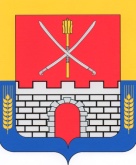 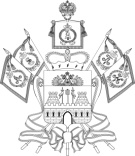 «Об утверждении Порядка установления и осуществления выплат к должностным окладам работников муниципального казенного учреждения культуры « Прочноокопский культурно-досуговый центр»  	В целях сохранения кадрового потенциала и стабильности работы учреждения культуры в рамках муниципальной программы «Развитие Культуры на 2022-2027 годы» утвержденной постановлением администрации Прочноокопского сельского поселения Новокубанского района от 20.10.2021 года №71 «Об утверждении муниципальной программы Прочноокопского сельского поселения Новокубанского района «Развитие культуры на 2022-2027 годы», п о с т а н о в л я ю:Утвердить Порядок установления и осуществления выплат к должностным окладам работников муниципального казенного учреждения, согласно приложению.Руководителю МКУК «Прочноокопский культурно-досуговый центр», руководствуясь настоящим постановлением, разработать и утвердить Порядок установления и осуществления выплат к должностным окладам работников возглавляемого учреждения.Признать утратившим силу постановление администрации Прочноокопского сельского поселения Новокубанского района №91 от 25.12.2019 года «Об утверждении Порядка установления и осуществления выплат к должностным окладам работников муниципального казенного учреждения культуры « Прочноокопский культурно-досуговый центр» на 2020 год»Контроль за выполнением настоящего постановления возложить  на финансовый отдел администрации Прочноокопского сельского поселения Новокубанского района.Постановление вступает в силу со дня его подписания и распространяет свое действие на правоотношения возникшие с 1 апреля 2024 года.  ГлаваПрочноокопского сельского поселенияНовокубанского района                                                   Р.Ю. ЛысенкоПриложениек постановлению администрацииПрочноокопского сельскогопоселения Новокубанского районаот__________________№_______ПОРЯДОКустановления и осуществления выплат к должностным окладам работников муниципального казенного учреждения культуры «Прочноокопский культурно-досуговый центр»  1.Общие положенияВ целях сохранения кадрового потенциала и стабильности работы учреждения культуры, функции и полномочия учредителя в отношении которого осуществляет администрация Прочноокопского сельского поселения Новокубанского района (далее- учреждение), устанавливаются выплаты за счет средств бюджета Прочноокопского сельского поселения Новокубанского района к должностным окладам работников ( далее- стимулирующие выплаты) в соответствии с настоящим порядком  установления и осуществления выплат к должностным окладам работников муниципального казенного учреждения «Прочноокопский культурно-досуговый центр», подведомственного администрации Прочноокопского сельского поселения Новокубанского района (далее- Порядок).1.1.Стимулирующие выплаты устанавливаются работникам учреждения (далее- работники).1.2. Целью, создания системы показателей эффективности деятельности работников учреждения является увеличение открытости, объективности и справедливости при установлении им стимулирующих выплат, повышения их мотивации к качественным результатам труда, росту ответственности и заинтересованности в достижении поставленных целей, задач и сохранения их средней заработной платы.1.3. При установлении стимулирующих выплат показатели эффективности и результативности деятельности определяются по категориям работников учреждения.1.4 Перечень показателей эффективности и результативности для работников учреждения определяется руководителем учреждения с учетом обязанностей каждого.1.5. Стимулирующие выплаты к должностным окладам работников учреждения могут быть установлены за достижение показателей результативности за месяц, квартал, полугодие, год.1.6. Стимулирующие выплаты, являющиеся составной частью заработной платы, устанавливаются в абсолютном размере (в рублях) пропорционально количеству баллов в расчетном периоде на основании настоящего Порядка.1.7. Стоимость одного балла определяется следующим образом:фонд стимулирующих выплат, определенный на расчетный период, деленный на общее количество баллов, набранных работниками учреждения в расчетном периоде.1.8. Денежные выплаты стимулирующего характера являются составной частью заработной платы, носят дополнительный характер и производятся по основному месту работы и по основной должности.2. Организация и сроки проведения оценки деятельности2.1.Оценка деятельности каждого работника является постоянным процессом.2.2. Оценка деятельности работников осуществляется комиссией по установлению стимулирующих выплат к должностным окладам работников учреждения культуры, создаваемой в учреждении (далее- комиссия), на основании предоставленных работником материалов, подтверждающих выполнение показателей результативности.3. Общие требования к показателям эффективности и  результативности деятельности3.1. Показатели эффективности и результативности деятельности определяются и утверждаются руководителем учреждения для каждого работника.3.2. Показатели эффективности и результативности деятельности работника должны отвечать следующим требованиям:а) четкость;б) конкретность;в) достижимость;г) измеримость (возможность оценки показателя);е) релевантность (адекватность);ж) определенность во времени;з) комплексность;и) непротиворечивость;к) соотнесение показателей с целями и задачами учреждения.3.3. Показатели эффективности и результативности деятельности каждого работника должны охватывать основные направления деятельности учреждения.4. Этапы разработки системы показателей эффективности и результативности деятельности работников учреждения культурыРазработка системы показателей эффективности и результативности деятельности работника учреждения включает следующие этапы:4.1. Для каждого работника руководителем учреждения разрабатывается форма №1, т.е.а) составляется перечень показателей эффективности и результативности;б)проводится ранжирование показателей эффективности и результативности;в) определяется нормативное плановое значение показателя;г) проводится описание возможных бальных показателей эффективности и результативности деятельности. Максимальный бал за выполнение нормативного планового значения показателя устанавливается равнозначный для каждого работника.4.2. Для установления стимулирующих выплат к учреждения с применять не менее двух и не более трех показателей эффективности и результативности деятельности.4.3.Заполнение формы осуществляется посредством составления ранжированного ряда показателей. 1-й ранг присваивается показателю имеющему наибольшую значимость (важность) в рамках оценки деятельности работника, соответственно i-й ранг присваивается показателю с минимальной значимостью. Каждому показателю должен соответствовать один ранг, в исключительных случаях один ранг может быть присвоен не более чем 2-м показателям.4.4. Составленная форма №1 утверждается приказом руководителя учреждения.Форма №1-----------------------------------				------------------------------------------(наименование должности)	Ф.И.О.	4.5. Используя утвержденную форму №1 «Системы показателей эффективности и результативности» и приведенные ниже формулы комиссией составляется оценочная форма результатов профессиональной деятельности работника (далее- форма №2).4.5.1.Важность (вес) показателя определяется комиссией по формуле:Вi = 1/Рi*10,где: Вi – важность (вес) показателя (округляется до целого числа)Рi –итоговый ранг i-го показателя4.5.2. Скорректированная оценка результатов деятельности определяется комиссией по формуле:Окорi= Оi*Вiгде: Окорi – скорректированная оценка i-го показателя деятельности;Оi – оценка i-го показателя деятельности, выставленная руководителемВi – важность (вес) i-го показателя.4.5.3. Интегралный показатель деятельности определяется комиссие по формуле:nОинт =∑□  Окорii=1где: Оинт – интегральный показатель деятельностиОкорi – скорректированная оценка i-го показателя деятельности.4.6. Интегральный показатель деятельности лежит в основе определения стимулирующей надбавки работнику.4.7.Протокол комиссии, в котором установлено количество баллов, полученных каждым работником передается руководителю учреждения для определения стимулирующей надбавки в денежном выражении.4.8. Стоимость одного балла определяется следующим образом:фонд стимулирующих выплат, определенный на расчетный период, деленный на общее количество баллов набранных работниками учреждения в расчетном периоде.4.9. Сумма стимулирующей выплаты равна произведению стоимости одного балла на количество баллов набранных работником в расчетном периоде.4.10. Результаты определения суммы стимулирующей надбавки работника утверждаются приказом руководителя учреждения, согласовываются с учредителем и выплачиваются работнику.Форма №2Оценка результатов профессиональной деятельности работника-----------------------------------------                       ----------------------------------------(наименование должности)                                      Ф.И.О.Начальник финансового отдела администрацииПрочноокопского сельского поселенияНовокубанского района                                                                  Н.А. Выборова  АДМИНИСТРАЦИЯ  АДМИНИСТРАЦИЯПРОЧНООКОПСКОГО СЕЛЬСКОГО ПОСЕЛЕНИЯ       НОВОКУБАНСКОГО РАЙОНАПОСТАНОВЛЕНИЕ ПРОЧНООКОПСКОГО СЕЛЬСКОГО ПОСЕЛЕНИЯ       НОВОКУБАНСКОГО РАЙОНАПОСТАНОВЛЕНИЕ         от 01.04.2024 г.                      № 39ст. Прочноокопская ст. Прочноокопская №п/пНаименование показателя (критерия)Ед.изм.ПериодичностьНормативное (плановое) значениеПрисвоенный рангОценка руководителя1234567Показатели эффективностиПоказатели эффективностиПоказатели эффективностиПоказатели эффективностиПоказатели эффективностиПоказатели эффективностиПоказатели эффективности123Показатели результативностиПоказатели результативностиПоказатели результативностиПоказатели результативностиПоказатели результативностиПоказатели результативностиПоказатели результативности123ПоказателиРанг показателя (устанавливается руководителем)Вес показателя(устанавливается по формуле)Нормативное (плановое)значение показателяФактическое значениепоказателяОценка (устанавливаетсяруководителем учреждения)Скорректированнаяоценка (устанавливается по формуле)Интегральный показатель (устанавливается по формуле (баллы)12345678